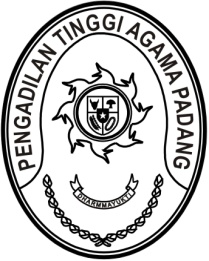 MAHKAMAH AGUNG REPUBLIK INDONESIADIREKTORAT JENDERAL BADAN PERADILAN AGAMAPENGADILAN TINGGI AGAMA PADANGJalan By Pass KM 24, Batipuh Panjang, Koto TangahKota Padang, Sumatera Barat 25171 www.pta-padang.go.id, admin@pta-padang.go.idSURAT PERNYATAAN TANGGUNG JAWAB MUTLAK DANTIDAK PERNAH DIJATUHI HUKUMAN DISIPLIN TINGKAT SEDANG/BERATNomor : 	/W3-A/KP.02/02/2024Yang bertanda tangan di bawah ini :Nama	:	Dr. H. Abd. Hamid Pulungan, S.H., M.H.I.NIP	:	195807051986031001Jabatan	:	KetuaUnit Kerja	:	Pengadilan Tinggi Agama PadangDengan ini menyatakan:Bertanggung jawab sepenuhnya, terhadap keaslian dan otentitas data maupun edoc yang diunggah/di-upload pada Aplikasi Sistem Informasi Kepegawaian (SIKEP) Mahkamah Agung yang akan digunakan sebagai dokumen usulan Tanda Penghargaan Satya Lancana Karya Satya X, XX, dan XXX tahun serta Satya Karya Sewindu dan Dwi Windu, atas nama-nama seperti yang tercantum dalam lampiran Surat ini.Bahwa nama-nama yang tercantum dalam lampiran Surat Pernyataan ini tidak pernah dijatuhi dan/atau sedang menjalani hukuman disiplin tingkat sedang/berat serta tidak dalam proses pemeriksaan pelanggaran disiplin.Apabila pernyataan ini tidak sesuai dengan kenyataan, maka saya bersedia menerima sanksi.Demikian pernyataan ini dibuat untuk dipergunakan sebagaimana mestinya.	Padang, 29 Februari 2024	Ketua Pengadilan Tinggi Agama	Padang	Abd. Hamid Pulungan	NIP. 195807051986031001Lampiran Surat Ketua Pengadilan Tinggi Agama PadangNomor	:       /W3-A/KP5.8/II/2024Tanggal	: 29 Februari 2024Padang, 29 Februari 2024Ketua Pengadilan Tinggi AgamaPadangAbd. Hamid PulunganNIP. 195807051986031001No.NamaNIPPangkat, Gol./ RuangJabatanUnit Kerja1Syafruddin196210141994031001Pembina Utama Madya
IV/dPaniteraPengadilan Tinggi Agama Padang2Nongliasma197409192003122005Pembina Tingkat I
IV/bKetuaPengadilan Agama Payakumbuh3Darda Aristo197902012007041001Pembina
IV/aKetuaPengadilan Agama Maninjau4Ismail197908202003121004Pembina Tingkat I
IV/bKepala Bagian Umum dan KeuanganPengadilan Tinggi Agama Padang5Mukhlis197302242003121002Pembina Tingkat I
IV/bKepala Bagian Perencanaan dan KepegawaianPengadilan Tinggi Agama Padang6Alfiza197908152007041001Pembina Tingkat I
IV/bWakil KetuaPengadilan Agama Tanjung Pati7Muhammad Rafki197503301994031002Pembina
IV/aPaniteraPengadilan Agama Padang8Milda Sukmawati198310292007042001Pembina
IV/aWakil KetuaPengadilan Agama Maninjau9Damris196410141994031003Pembina
IV/aPanitera Muda BandingPengadilan Tinggi Agama Padang10Emaneli196307251994032001Pembina Utama Madya
IV/dHakimPengadilan Agama Padang11Indrayunita196806161994032004Pembina Utama Madya
IV/dHakimPengadilan Agama Padang12Mazliatun196803161994032005Pembina Utama Madya
IV/dHakimPengadilan Agama Padang13Hj. Tiniwarti As.196709061994032001Pembina Utama Madya
IV/dHakimPengadilan Agama Padang14H. Efizon196703271994011001Pembina
IV/aPaniteraPengadilan Agama Batusangkar15Hj. Evi Sumarni197209131994032002Pembina
IV/aPanitera Muda HukumPengadilan Agama Padang16Minda Hayati196906051994032002Pembina
IV/aPaniteraPengadilan Agama Bukittinggi17Nurfadhil196607181994011001Penata Tingkat I
III/dPanitera PenggantiPengadilan Tinggi Agama Padang18Sumarni196304171994012001Penata Tingkat I
III/dPanitera PenggantiPengadilan Tinggi Agama Padang19Mawardi196501021994021001Penata Tingkat I
III/dPanitera PenggantiPengadilan Tinggi Agama Padang20Ratna Sari Dewi198003192003122002Pembina
IV/aKepala Sub Bagian Kepegawaian, Organisasi, dan Tata LaksanaPengadilan Agama Padang21Sil Melayeni Agus197901192003122001Pembina
IV/aKepala Sub Bagian Umum dan KeuanganPengadilan Agama Padang22Tin Pertiwi196802051994032003Penata Tingkat I
III/dPanitera Muda HukumPengadilan Agama Bukittinggi23Yusnelli196906141994032003Penata Tingkat I
III/dPanitera Muda GugatanPengadilan Agama Batusangkar24Marliadi197010312003121001Penata Tingkat I
III/dPanitera Muda GugatanPengadilan Agama Pariaman25Afkar197302261994011001Penata Tingkat I
III/dPaniteraPengadilan Agama Maninjau26Fahmi S.196801071994031005Penata Tingkat I
III/dPaniteraPengadilan Agama Koto Baru27Asdianto196809211994031004Penata Tingkat I
III/dPaniteraPengadilan Agama Muara Labuh28Marlena197310101994012001Penata
III/cKepala Sub Bagian Perencanaan, TI, dan PelaporanPengadilan Agama Tanjung Pati29Embrizal198611072014031001Penata
III/cPanitera Muda PermohonanPengadilan Agama Bukittinggi30Aliya Yustifi Radvandini198905132014032002Penata
III/cPanitera Muda PermohonanPengadilan Agama Payakumbuh31Yeni Marliza199006062014032005Penata
III/cPanitera Muda HukumPengadilan Agama Tanjung Pati32Roni Pebrianto199002012014031002Penata
III/cPanitera Muda PermohonanPengadilan Agama Pariaman33Replanheroza198804122012121001Penata
III/cPanitera Muda HukumPengadilan Agama Batusangkar34Asmiyetti196412191993032002Penata Tingkat I
III/dPanitera Muda GugatanPengadilan Agama Maninjau35Syamsurna196906022007012004Penata Tingkat I
III/dKepala Sub Bagian Perencanaan, TI, dan PelaporanPengadilan Agama Lubuk Sikaping36Elni196607021994032002Penata Tingkat I
III/dPanitera Muda GugatanPengadilan Agama Lubuk Basung37Roza Elfina197311201994022001Penata Tingkat I
III/dKepala Sub Bagian Kepegawaian, Organisasi, dan Tata LaksanaPengadilan Agama Solok38Um Abdiah196406161994012001Penata Tingkat I
III/dPanitera Muda PermohonanPengadilan Agama Lubuk Basung39Meriwati196809241994032009Penata
III/cKepala Sub Bagian Kepegawaian, Organisasi, dan Tata LaksanaPengadilan Agama Lubuk Basung40Yosi Andri Yani197906262003122007Penata
III/cKepala Sub Bagian Kepegawaian, Organisasi, dan Tata LaksanaPengadilan Agama Maninjau41Safriadi198710182014031003Penata
III/cPanitera Muda PermohonanPengadilan Agama Muara Labuh42Epi Deswita198701122012122001Penata
III/cKepala Sub Bagian Umum dan KeuanganPengadilan Agama Maninjau43Sri Hani Fadhillah198106212012122001Penata
III/cPanitera Muda HukumPengadilan Agama Sawahlunto44Meirita196605062003122002Penata Tingkat I
III/dPanitera PenggantiPengadilan Agama Pariaman45Nilmawati196712011994032004Penata Tingkat I
III/dPanitera PenggantiPengadilan Agama Padang46Nelli Herawati196909131994032002Penata Tingkat I
III/dPanitera PenggantiPengadilan Agama Padang47Zul Amri197102281994031004Penata Tingkat I
III/dPanitera PenggantiPengadilan Agama Padang48Nurmasyitah196710091994032003Penata Tingkat I
III/dPanitera PenggantiPengadilan Agama Padang49Jasril196912222003121002Penata Tingkat I
III/dPanitera PenggantiPengadilan Agama Padang50Nazifah197110011994012001Penata
III/cPanitera PenggantiPengadilan Agama Tanjung Pati51Asmalinda197202021994032001Penata
III/cPanitera PenggantiPengadilan Agama Tanjung Pati52Monda Yulia Fita198507142010012010Penata
III/cPenata Layanan Operasional, Pengadilan Agama Pariaman53Vonni Rahmah Ningsih199005222014032004Penata Muda
III/aArsiparis MahirPengadilan Agama Batusangkar54Tefnizar197312262014081001Pengatur
II/cJuru SitaPengadilan Agama Batusangkar